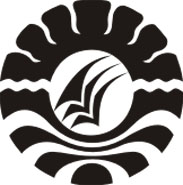 SKRIPSIPENERAPAN PEMBELAJARAN MATEMATIKA REALISTIK (PMR) UNTUK MENINGKATKAN HASIL BELAJAR MATEMATIKA PADA SISWA KELAS V SD INPRES PERUMNAS ANTANG II/I KECEMATAN MANGGALA KOTA MAKASSARRIZKI AMALIYAH ABUBAKARPROGRAM STUDI PENDIDIKAN GURU SEKOLAH DASAR FAKULTAS ILMU PENDIDIKANUNIVERSITAS NEGERI MAKASSAR2015PENERAPAN PEMBELAJARAN MATEMATIKA REALISTIK (PMR) UNTUK MENINGKATKAN HASIL BELAJAR MATEMATIKA PADA SISWA KELAS V SD INPRES PERUMNAS ANTANG II/I KECEMATAN MANGGALA KOTA MAKASSARSKRIPSIDiajukan untuk Memenuhi Sebagian Persyaratan Guna Memperoleh Gelar Sarjana Pendidikan pada Program Studi Pendidikan Guru Sekolah Dasar Strata Satu Fakultas Ilmu PendidikanUniversitas Negeri MakassarOlehRIZKI AMALIYAH ABUBAKAR1147040246PROGRAM STUDI PENDIDIKAN GURU SEKOLAH DASAR FAKULTAS ILMU PENDIDIKANUNIVERSITAS NEGERI MAKASSAR2015